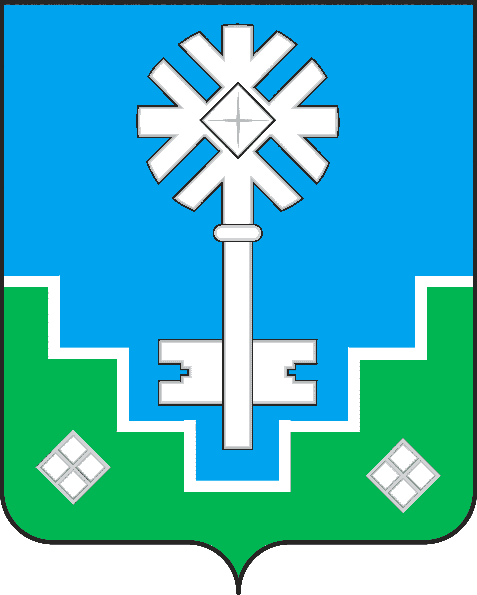 МУНИЦИПАЛЬНОЕ ОБРАЗОВАНИЕ «ГОРОД МИРНЫЙ»МИРНИНСКОГО РАЙОНА РЕСПУБЛИКИ САХА (ЯКУТИЯ)ГОРОДСКОЙ СОВЕТСАХА РЕСПУБЛИКАТЫН МИИРИНЭЙ ОРОЙУОНУН«МИИРИНЭЙ КУОРАТ» МУНИЦИПАЛЬНАЙ ТЭРИЛЛИИКУОРАТ СЭБИЭТЭРЕШЕНИЕБЫҺААРЫЫ												проект________________                                                                                        № IV – О внесении изменений в Устав муниципального образования«Город Мирный» Мирнинского района Республики Саха (Якутия)В соответствии с Федеральным законом Федеральный закон от 01.05.2019 N 87-ФЗ "О внесении изменений в Федеральный закон "Об общих принципах организации местного самоуправления в Российской Федерации", руководствуясь частью 1 статьи 24 и статьи 45 Устава муниципального образования «Город Мирный» Мирнинского района Республики Саха (Якутия), городской Совет решил:Внести следующие изменения в Устав муниципального образования «Город Мирный» Мирнинского района Республики Саха (Якутия), принятый решением городского Совета 26.09.2007 № 21-1 («Мирнинский муниципальный вестник» 05.12.2007 № 1 (14)) (далее – Устав МО «Город Мирный»):1.1. В наименовании Устава МО «Город Мирный» слова «муниципального образования «Город Мирный» Мирнинского района Республики Саха (Якутия)» заменить словами «Городского поселения «Город Мирный» мирнинского района «Мирнинский район» Республики Саха (Якутия)».1.2. В статье 2 «Городское поселение – муниципальное образование»:1.2.1. Абзац 2 части 1 изложить в следующей редакции:«Городское поселение «Город Мирный» мирнинского района «Мирнинский район» Республики Саха (Якутия) наделено статусом городского поселения Законом Республики Саха (Якутия) от 30.11.2004 173-З №353-III «Об установлении границ и о наделении статусом городского и сельского поселений муниципальных образований Республики Саха (Якутия).».1.3. В статье 3 «Наименование и территория городского поселения»:1.3.1. В части 1 слова «муниципальное образование «Город Мирный» Мирнинского района Республики Саха (Якутия)» заменить словами «Городское поселение «Город Мирный» мирнинского района «Мирнинский район» Республики Саха (Якутия).». 1.3.2. В части 2 слова «МО «Город Мирный»» заменить словами «ГП «Город Мирный»».2. Главе города К.Н. Антонову: 2.1. В соответствии со статьей 3 Федерального закона от 21.07.2005 № 97-ФЗ «О государственной регистрации уставов муниципальных образований» направить настоящее Решение в течении 15 дней с момента принятия в Управление Министерства юстиции Российской Федерации по Республике Саха (Якутия);2.2. Обеспечить в установленном порядке официальное опубликование настоящего решения после его регистрации в Управлении Министерства юстиции Российской Федерации по Республике Саха (Якутия);2.3. Направить сведения о дате и об источнике официального опубликования настоящего решения в течении 10 дней с момента его опубликования в Управление Министерства юстиции Российской Федерации по Республике Саха (Якутия);2.4. Направить в установленном порядке настоящее Решение и сведения о дате и об источнике его официального опубликования в Департамент по вопросам местного самоуправления Администрации Главы Республики Саха (Якутия) и Правительства Республики Саха (Якутия) для внесения его в Регистр муниципальных правовых актов Республики Саха (Якутия).3. Контроль исполнения настоящего решения возложить на комиссию по местному самоуправлению, законности и Регламенту (В.А. Белов).Председатель городского Совета ________________  Ю.Б. МедоваГлава города         _______________  К.Н. Антонов